2018 Acquaintance Nights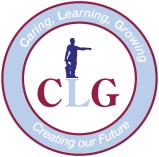 1st February 2018Dear parents and carers,This year our annual Acquaintance Night will be held over 2 nights to hopefully reduce the crossover issues of sessions. Acquaintance Night is an information session for parents and carers to come along to meet your child's class teacher/s and find out about the expectations, routines and learning that will be happening this year in classes. There will be an opportunity for general questions.Please note that as the Reception parents have already had an information session with their class teachers before school started, the format of the night for them will be different than the rest of the school. Reception students are asked to accompany their parents to the Acquaintance Night session.The Acquaintance Night is an open night and is not the forum to seek or share information about individual students or their progress etc. If needed, parents and carers are welcome to make a time to meet with teachers.To help prepare for the night, class teachers will be sending home some written information on Friday February 9th for you to read prior to the Acquaintance Night session.The starting times are outlined below. All sessions will start off in a combined meeting with all the classes from the same learning team before splitting off and visiting rooms. Please see starting locations below.Dates and Times:Please contact your child’s class teacher or the school if you have any additional questions.Kind regardsThe leadership teamMonday February 12th 2018Monday February 12th 2018Monday February 12th 2018Monday February 12th 2018Monday February 12th 2018TimeLearning teamClassesWhere to meetOther information6.00pmReception01, 02, 03, 04Doolette corridorReception students need to go with their parents at 6.00pm as part of a school tour.Year 122, 23, 24, 25Reade buildingA crèche is available6.40pmYear 211, 12Rooms 11 and 12A crèche is availableYear 2/313, 14, 15Langley HallA crèche is availableCrèche informationWe are holding a crèche on Monday night only from 5.50pm until 7.15pm for the younger classes (except Reception students) to allow parents and carers to attend the information session without their school aged children.Bookings for the crèche are essential, go to www.schoolinterviews.com.au and type in the code tmuugYou will need to list the name of each child booked in. As mentioned, they need to be school aged and currently attending CLG. Children will also need to be signed in and out. The crèche will be held in the library.Tuesday February 13th 2018Tuesday February 13th 2018Tuesday February 13th 2018Tuesday February 13th 2018TimeLearning teamClassesWhere to meet6.00pmYear 3/4 and 416, 17, 18Upstairs corridor of MortlockYear 4/519, 20, 21Library6.40pmYear 5/68, 9Music RoomYear 6/71, 2, 3, 4Langley Hall